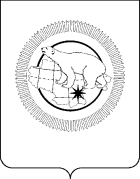 П Р И К А ЗВ целях реализации статьи 349.5 Трудового кодекса Российской Федерации, во исполнение Постановления Правительства Чукотского автономного округа от 10 февраля 2017 года № 53 «О Порядке размещения информации о среднемесячной заработной плате руководителей, их заместителей и главных бухгалтеров Чукотского территориального фонда обязательного медицинского страхования, государственных учреждений Чукотского автономного округа и государственных унитарных предприятий Чукотского автономного округа в информационно-телекоммуникационной сети «Интернет»,ПРИКАЗЫВАЮ:1. Утвердить Порядок представления руководителями, их заместителями и главными бухгалтерами государственных учреждений Чукотского автономного округа (далее – учреждений), находящихся в ведомственном подчинении Департамента социальной политики Чукотского автономного округа информации о среднемесячной заработной плате для размещения в информационно-телекоммуникационной сети «Интернет» (далее – Порядок), согласно приложению к настоящему приказу.2. Отделу дополнительного пенсионного обеспечения и государственной службы Департамента социальной политики Чукотского автономного округа (Коновалова Т.Г.):2.1. ознакомить руководителей учреждений, находящихся в ведомственном подчинении Департамента социальной политики Чукотского автономного округа, с настоящим приказом под подпись;2.2. разместить настоящий приказ на официальном сайте Чукотского автономного округа в информационно-телекоммуникационной сети «Интернет» на официальном сайте Чукотского автономного округа (чукотка.рф).3. Руководителям государственных учреждений, находящихся в ведомственном подчинении Департамента социальной политики Чукотского автономного округа Чукотского автономного округа:3.1. обеспечить реализацию Порядка, утверждённого настоящим приказом;3.2. ознакомить под подпись с настоящим приказом заместителей руководителя и главного бухгалтера вверенного учреждения;3.3. информацию по исполнению подпунктов 3.1 и 3.2 пункта 3 настоящего приказа представить в отдел дополнительного пенсионного обеспечения и государственной службы Департамента социальной политики Чукотского автономного округа в срок до 1 февраля 2020 года.4. Приказ Департамента социальной политики Чукотского автономного округа от 28 марта 2019 года № 480 «Об утверждении Порядка представления руководителями, их заместителями и главными бухгалтерами государственных учреждений Чукотского автономного округа, находящихся в ведомственном подчинении Департамента социальной политики Чукотского автономного округа информации о среднемесячной заработной плате для размещения в информационно-телекоммуникационной сети «Интернет»» считать утратившим силу.5. Контроль за исполнением настоящего приказа оставляю за собой.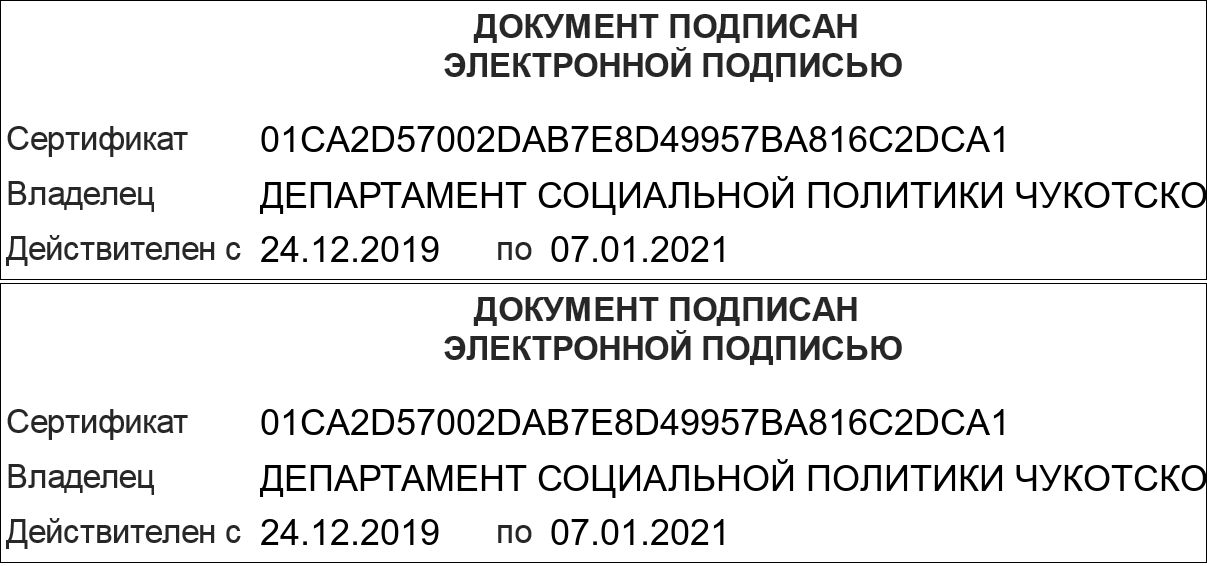 Порядок представления руководителями, их заместителями и главными бухгалтерами государственных учреждений Чукотского автономного округа, находящихся в ведомственном подчинении Департамента социальной политики Чукотского автономного округа, информации о среднемесячной заработной плате для размещения в информационно-телекоммуникационной сети «Интернет»1. Настоящий Порядок представления руководителями, их заместителями и главными бухгалтерами государственных учреждений, находящихся в ведомственном подчинении Департамента социальной политики Чукотского автономного округа, информации о среднемесячной заработной плате для размещения в информационно-телекоммуникационной сети «Интернет» (далее – Порядок) устанавливает порядок и сроки представления информации о рассчитываемой за календарный год среднемесячной заработной плате руководителей, их заместителей и главных бухгалтеров государственных учреждений, находящихся в ведомственном подчинении Департамента социальной политики Чукотского автономного округа (далее – Департамент).2. Информацию о среднемесячной заработной плате представляют руководители, их заместители и главные бухгалтеры государственных учреждений, находящихся в ведомственном подчинении Департамента ежегодно.3. Лица, указанные в пункте 2 настоящего Порядка, представляют информацию о среднемесячной заработной плате в Отдел дополнительного пенсионного обеспечения и государственной службы Департамента ежегодно в срок до 1 апреля года, следующего за отчётным, по форме согласно приложению к настоящему Порядку.4. Среднемесячная заработная плата лиц, указанных в пункте 2 настоящего Порядка рассчитывается в соответствии с пунктом 20 Положения об особенностях порядка исчисления средней заработной платы, утверждённого Постановлением Правительства Российской Федерации от 24 декабря 2007 года № 922 «Об особенностях порядка исчисления средней заработной платы».5. Указанная информация размещается Отделом дополнительного пенсионного обеспечения и государственной службы Департамента в сети «Интернет» на официальном сайте Чукотского автономного округа на странице Департамента в разделе «Противодействие коррупции» не позднее 15 мая года, следующего за отчётным.6. Ответственность за достоверность предоставленной информации о среднемесячной заработной плате руководителя, его заместителей и главного бухгалтера учреждения, находящегося в ведомственном подчинении Департамента, несёт руководитель соответствующего государственного учреждения.Приложение 2к Порядку представления руководителями, их заместителями и главными бухгалтерами государственных учреждений Чукотского автономного округа, находящихся в ведомственном подчинении Департамента социальной политики Чукотского автономного округа информации о среднемесячной заработной плате для размещения в информационно-телекоммуникационной сети «Интернет»на бланке государственного учрежденияИнформация о среднемесячной заработной плате руководителя, его заместителей и главного бухгалтера государственного учреждения Чукотского автономного округа,в отношении которого Департамент социальной политики Чукотского автономного округа, осуществляет функции и полномочия учредителяза _______ год
1) - указывается размер среднемесячной заработной платы в числовом формате с разделителем групп разрядов (без десятичных знаков);2) - указывается в соответствии с действующим штатным расписанием.Руководитель государственного учреждения ____________________ __________________						(подпись)		(расшифровка подписи)М.П.Главный бухгалтер                     ____________________ __________________						(подпись)		(расшифровка подписи)ДЕПАРТАМЕНТ  СОЦИАЛЬНОЙ  ПОЛИТИКИ  ЧУКОТСКОГО  АВТОНОМНОГО  ОКРУГАот 30.01.2020№53г. АнадырьОб утверждении Порядка представления руководителями, их заместителями и главными бухгалтерами государственных учреждений Чукотского автономного округа, находящихся в ведомственном подчинении Департамента социальной политики Чукотского автономного округа, информации о среднемесячной заработной плате для размещения в информационно-телекоммуникационной сети «Интернет» (в редакции приказа от 17.03.2020 № 254)Приложение 1к приказу Департамента социальной политики Чукотского автономного округа от 30.01.2020 № 53 (в редакции приказа от 17.03.2020 № 254)Наименование должностиФамилия, имя и отчествоСреднемесячная заработная плата, рублей 1)_________________________________________________________________(указывается полное наименование государственного учрежденияЧукотского автономного округа)_________________________________________________________________(указывается полное наименование государственного учрежденияЧукотского автономного округа)_________________________________________________________________(указывается полное наименование государственного учрежденияЧукотского автономного округа)Руководитель 2)Заместитель руководителя 2)Главный бухгалтер 2)